Strana:    I z 1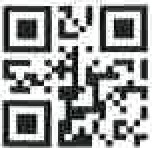 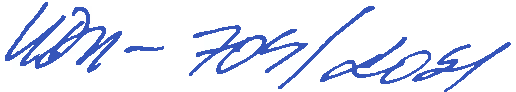  	Objednávka č.: 0210100212 O dbě rate l:	Ústav  dějin  umění  AV ČR, v.v.i.r,	Husova 4110 00 PRAHA  1PTD:Smlouva:r1	r.ÚSTA.V DtJIN Ut.ltNIČeská  republikaDodavatel:éíslo účtu: Peněžní ústav:DIČ:TČ:Konečm' ; pNjemce:CZ68378033 68378033[Č:71392912DIČ:Místo dodání: Způsob dopravy: Dodací podmín ky:Dodejte:Forma úhrady:Termín úhrady: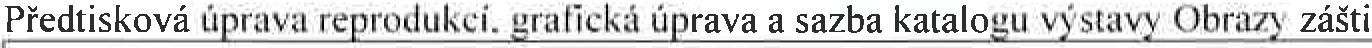 Položka	Celkem s DPHPředtisková úprava  reprodukcí. grafická  úprava a sazba  katalogu  výstavy  ( )bťCl7_,)' zášti	230 000.00 KčPředpokládaná cena celkem (včetně DPH):	230 000,00 Kč Datum vystavení: 09.11.2021Vystavil:Interní údaje objednatele: 410101 I 100 I 998988 Obraz nepřítele I 0500    Deník:  I  I Provozní  objednávkyZpracm áno systémem iFIS  na da1abiz1 OR .\CLE (R)